STRATEGI KOMUNIKASI VISUAL BILLBOARD ERHA CLINIC DALAM MENINGKATKAN MINAT KONSUMENVISUAL COMMUNICATION STRATEGIES ERHA CLINIC’S BILLBOARDIN AIM TO INCREASE CONSUMER INTERESTUntuk Memperoleh Gelar Sarjana Pada Program Studi Ilmu KomunikasiFakultas Ilmu Sosial dan Ilmu Politik Universitas PasundanSKRIPSIOleh: Fina Novi Aftriana132050479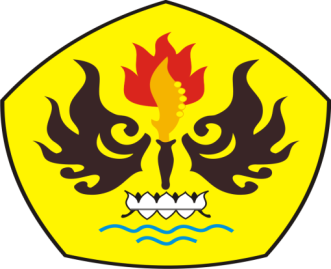 FAKULTAS ILMU SOSIAL DAN POLITIK UNIVERSITAS PASUNDANBANDUNG2015